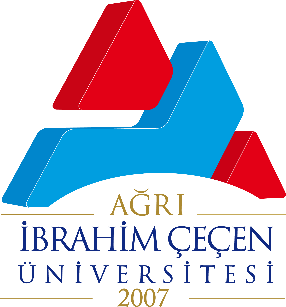 T.C.AĞRI İBRAHİM ÇEÇEN ÜNİVERSİTESİSAĞLIK YÜKSEKOKULUBESLENME VE DİYETETİK BÖLÜMÜYILT.C.AĞRI İBRAHİM ÇEÇEN ÜNİVERSİTESİSAĞLIK YÜKSEKOKULUBESLENME VE DİYETETİK BÖLÜMÜAy-YılAĞRI ÖNSÖZ/TEŞEKKÜRÖnsöz metnini yazım kılavuzuna uygun olarak yazmaya buradan başlayınız.Öğrencinin Adı SOYADIAĞRI-Yıl İÇİNDEKİLERÖZETÖzet bölümü “Times New Roman” formatında 12 punto 1 satır aralıklı olmalı ve 1 sayfayı geçmemelidir. Anahtar kelimeler en fazla 5 tane olup alfabetik sıra ile yazılmalıdır.Anahtar Kelimeler: ………………………………TEZ BİLDİRİMİBu tezdeki bütün bilgilerin etik davranış ve akademik kurallar çerçevesinde elde edildiğini ve tez yazım kurallarına uygun olarak hazırlanan bu çalışmada bana ait olmayan her türlü ifade ve bilginin kaynağına atıf yapıldığını bildiririm.	İmza	Öğrencinin Adı SOYADI	TarihÇİZELGELER LİSTESİŞEKİLLER LİSTESİŞekillerŞekil 3.1 : Sinir hücresi, Çetin (2003) ten uyarlanmıştır. Özgül Enerjinin Fonksiyonu olarak Değişen Dezentegrasyon Derecesi Değerleri	15Şekil 3.2 : Birden fazla satırlı şekil isimlendirmesinde önemli nokta satırların aynı hizadan başlamasıdır.	16Şekil A.1 : Partikül boyutu dağılmı: (a) Aktif çamur, (b) Aşı çamur, (c) Ultrasonik yöntemle arıtılmış çamur, (d) Referans çamur	19SİMGELER VE KISALTMALARSimgelerSimgeleri yazmaya buradan başlayınız ve yazım kılavuzunda belirtildiği şekilde düzenleyiniz. Simgelerin bitiminden sonra, kısaltmalar başlığından önce bir satır boşluk bırakınız. Simgelerin birimi varsa, parantez içinde yazınız.KısaltmalarKısaltmaları yazmaya buradan başlayınız ve yazım kılavuzunda belirtildiği şekilde düzenleyiniz.1. GİRİŞ2. GENEL BİLGİLERTez ana metni “Times New Roman” formatında, 12 punto, iki yana yaslı ve 1.5 satır aralıklı olarak yazılmalıdır. Sayfa kenarları şablondaki gibi sol taraftan 3.5 cm diğer üst, alt ve sağ taraftan 2.5 cm olacak şekilde kalmalıdır. Her başlıktan sonra 1.5 satır aralığı olmalıdır.Çizelge ve şekil yazımı “Times New Roman” formatında, 10 punto, ortalı ve 1.0 satır aralıklı olarak yazılmalıdır. Tablo 1, Şekil 1 gibi ifadeler koyu yazılıp sonrasında nokta koyulmalıdır. Verilecek formüller sıra numarası ile gösterilmelidir. Formüllerde verilecek denklemler aşağıda örneği verilen tablo içerisine Microsoft Word denklem düzenleyicisi kullanılarak yazılmalıdır. Çizelge, şekil ve denklem gösterimi için aşağıdaki örnekleri inceleyiniz.Çizelge 2.1. Ürünün mineral madde içeriği (mg/kg)  (Öztürk, 2003)(p<0.05)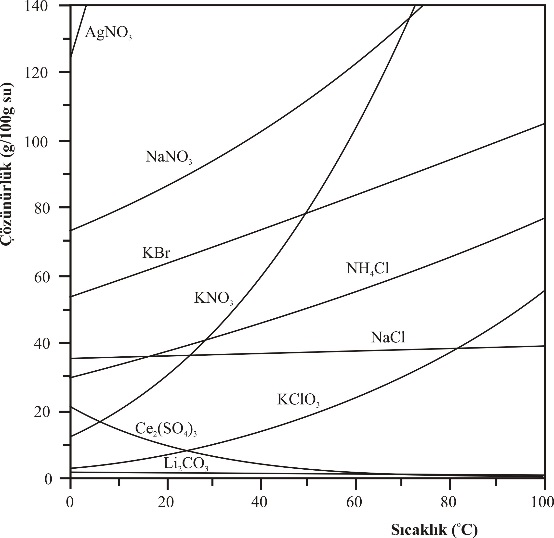 Şekil 1.  Bazı tuzların 1.0 atm basınçta sudaki çözünürlüklerinin sıcaklıkla değişimi…………………………………………………………………………………………………………………………………………….2.1. İkinci Bölüm İkinci Derece Başlık2.1.1. İkinci bölüm üçüncü derece başlık2.1.1.1. İkinci bölüm dördüncü derece başlık3. MATERYAL VE YÖNTEM3.1. Üçüncü Bölüm İkinci Derece Başlık3.1.1. Üçüncü bölüm üçüncü derece başlık3.1.1.1. Üçüncü bölüm dördüncü derece başlık4. ARAŞTIRMA SONUÇLARI VE TARTIŞMA4.1. Dördüncü Bölüm İkinci Derece Başlık4.1.1. Dördüncü bölüm üçüncü derece başlık4.1.1.1. Dördüncü bölüm dördüncü derece başlık5. SONUÇLAR VE ÖNERİLERKAYNAKLARKonferans-Sempozyum ÖrneğiNilüfer, D. & Boyacıoğlu, D. (2003). Süt ürünlerinde diyet liflerinin ingredyen olarakkullanımı. Süt Endüstrisinde Yeni Eğilimler Sempozyumu, İzmir/Türkiye, 58-65.Kitap ÖrneğiElgün, A. & Ergutay, Z. (1995). Tahıl İşleme Teknolojisi. Atatürk Üniversitesi Ziraat Fakültesi Yayınları, Erzurum, 376.Tez ÖrneğiMeral, H. (2017). Farklı koşullarda bayatlamış ekmeklerden elde edilen unların ekmek kalitesi üzerine etkisi. Yüksek Lisans Tezi, Atatürk Üniversitesi Fen Bilimleri Enstitüsü, Erzurum, 72.Makale ÖrneğiSomers, D. J., Isaac, P. & Edwards, K. (2004). A high-density microsatellite consensus map for bread wheat (Triticum aestivum L.). Theoretical and Applied Genetics, 109(6), 1105-1114.İnternet sitesi örneğiAnonymous, (2002). http://www.bournemouth.ac.uk/library/using/guide_to_citing_ internet_ sourc.html [Ziyaret Tarihi: 4 Kasım 2002].Diğer örneklenmeyen kaynakları benzer şekilde yazınız.Kaynakların metin içindeki gösterimi cümle başında ve ortasında soyad ve tarih belirtilerek cümle sonunda ise parantez içinde soyad ve tarih belirtilerek yapılmalıdır. Örneğin; Tamer ve ark. (2007) çalışmalarında Türkiye’nin farklı bölgelerinden topladığı 21 örneği kimyasal özellikleri açısından incelemişlerdir.Bu ürün beslenme açısından önem arz etmekte özellikle çocuk ve hasta beslenmesinde kolay sindirimi ile de tavsiye edilmektedir (Hançer, 2010).Kalori kısıtlaması yaşam süresini uzatmadı (Fanson ve Taylor, 2012).Yüksek proteinli diyetlerin yağ kütlesi kaybı ve BKİ üzerine anlamlı bir etkisinin olmadığı belirtilmiştir (Santesso ve ark., 2012).Kaynak listesi yazar soyadına göre alfabetik olarak düzenlenir, fakat numaralandırılmaz. Kaynağa, metinde parantez içinde gösterilen yazarın soyadı, yayın tarihi ve sayfa numarası ile birlikte atıf yapılır.EKLEREK-1 Uygun bir başlık buraya yazılmalıdır.ÖZGEÇMİŞKİŞİSEL BİLGİLEREĞİTİMTEZ BAŞLIĞINI BURAYA YAZINIZÖğrencinin Adı SOYADIBİTİRME TEZİTEZ BAŞLIĞINI BURAYA YAZINIZÖğrencinin Adı SOYADIBİTİRME TEZİTEZ YÖNETİCİSİUnvanı-Adı ve SOYADIX Yzt111122223333121212121313131314141414151515151616161621212121222222222323232324242424Adı Soyadı	:Uyruğu	:Doğum Yeri ve Tarihi	:e-mail                             :DereceAdı, İlçe, İlBitirme Yılıİlkokul	:Ortaokul	:Lise                  :